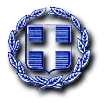 ΕΛΛΗΝΙΚΗ ΔΗΜΟΚΡΑΤΙΑ	Ραφήνα, 5-6-2020ΝΟΜΟΣ ΑΤΤΙΚΗΣ	Αρ. Πρωτ.: 7792ΔΗΜΟΣ ΡΑΦΗΝΑΣ-ΠΙΚΕΡΜΙΟΥ		ΠΡΟΣ: ΜΕΛΗ ΟΙΚΟΝΟΜΙΚΗΣΤαχ. Δ/νση: Αραφηνίδων Αλών 12	  	ΕΠΙΤΡΟΠΗΣΤαχ. Κωδ.: 19009 Ραφήνα                                    Fax:  22940-23481                                                                           ΠΡΟΣΚΛΗΣΗ ΣΕ ΣΥΝΕΔΡΙΑΣΗΑΡ. 25Η Πρόεδρος της Οικονομικής Επιτροπής του Δήμου Ραφήνας - Πικερμίου, σας καλεί σε διά περιφοράς συνεδρίαση της Οικονομικής Επιτροπής την Τρίτη 9 Ιουνίου 2020 και από ώρα 12 έως 13.00 με ενημέρωση των μελών διά τηλεφώνου, προκειμένου να συζητηθούν και να ληφθούν αποφάσεις για τα παρακάτω θέματα: Λήψη απόφασης περί έγκρισης ή μη πρακτικού επιτροπής και ορισμός προσωρινού αναδόχου για την προμήθεια στεγάστρων στάσεων στο Δήμο Ραφήνας-Πικερμίου. Λήψη απόφασης περί έγκρισης ή μη πρακτικού διαγωνισμού για «Κτηνιατρικές Υπηρεσίες & Νοσοκομειακή Κάλυψη Αδέσποτων ΔΕ Ραφήνας για το έτος 2020».Λήψη απόφασης περί έκδοσης ΧΕ Προπληρωμής για την χορήγηση νέας παροχής ισχύος επί της οδού Δαβάκη Πίνδου και Καβουνίδου στη Δημοτική Ενότητα Ραφήνας.Λήψη απόφασης περί αντικατάστασης υπολόγου παγίας προκαταβολής Δήμου Ραφήνας-Πικερμίου που ορίστηκε με την υπ’ αριθ. 7/2020 απόφαση Οικονομικής Επιτροπής.Λήψη απόφασης περί ανάθεσης σε δικηγόρο σύνταξης και κατάθεσης Αίτησης Ανάκλησης ενώπιον του Ελεγκτικού Συνεδρίου και παράστασης κατά τη συζήτηση.              Η ΠΡΟΕΔΡΟΣΤΣΕΒΑ -ΜΗΛΑ ΔΗΜΗΤΡΑ